Sabah BALTA ULAY, Lecturer  14 / 01 / 2018 								             Signature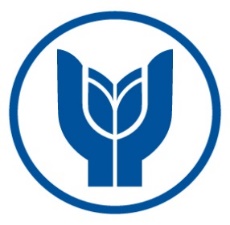 YAŞAR UNIVERSITYSchool of Applied Sciences Department of Tourism GuidanceTGUI 3031 Tour Planning and Management CourseStudent Evaluation and Grading FormYAŞAR UNIVERSITYSchool of Applied Sciences Department of Tourism GuidanceTGUI 3031 Tour Planning and Management CourseStudent Evaluation and Grading FormYAŞAR UNIVERSITYSchool of Applied Sciences Department of Tourism GuidanceTGUI 3031 Tour Planning and Management CourseStudent Evaluation and Grading FormYAŞAR UNIVERSITYSchool of Applied Sciences Department of Tourism GuidanceTGUI 3031 Tour Planning and Management CourseStudent Evaluation and Grading FormYAŞAR UNIVERSITYSchool of Applied Sciences Department of Tourism GuidanceTGUI 3031 Tour Planning and Management CourseStudent Evaluation and Grading FormTERM PROJECT/PAPER ASSESSMENT SHEET (For Final Exam)TERM PROJECT/PAPER ASSESSMENT SHEET (For Final Exam)TERM PROJECT/PAPER ASSESSMENT SHEET (For Final Exam)TERM PROJECT/PAPER ASSESSMENT SHEET (For Final Exam)TERM PROJECT/PAPER ASSESSMENT SHEET (For Final Exam)Student Name & NumberProject / Paper TitleTERM PROJECT / Research TopicTERM PROJECT / Research TopicTERM PROJECT / Research TopicTERM PROJECT / Research TopicProject / Paper TypeTERM PROJECT / PowerPointTERM PROJECT / PowerPointTERM PROJECT / PowerPointTERM PROJECT / PowerPointAdvisor NameSabah BALTA ULAYSabah BALTA ULAYSabah BALTA ULAYSabah BALTA ULAYDuration of the Project/PaperResearch & Preparation: 10 hoursPresentation: 30 minutesResearch & Preparation: 10 hoursPresentation: 30 minutesResearch & Preparation: 10 hoursPresentation: 30 minutesResearch & Preparation: 10 hoursPresentation: 30 minutesASSESSMENT FOR PROJECT / RESEARCH REPORTASSESSMENT FOR PROJECT / RESEARCH REPORTASSESSMENT FOR PROJECT / RESEARCH REPORTASSESSMENT FOR PROJECT / RESEARCH REPORTASSESSMENT FOR PROJECT / RESEARCH REPORTWorkWorkWeightScoreScore as %Group / Individual PresentationGroup / Individual Presentation30 %Submitted Research Report Submitted Research Report 20 %First Draft EvaluationFirst Draft Evaluation10 %Final EvaluationFinal Evaluation40 %TOTALTOTAL100%FINAL GRADE WITH MID-TERM (40 % MT + 60 % FN)FINAL GRADE AS LETTER 